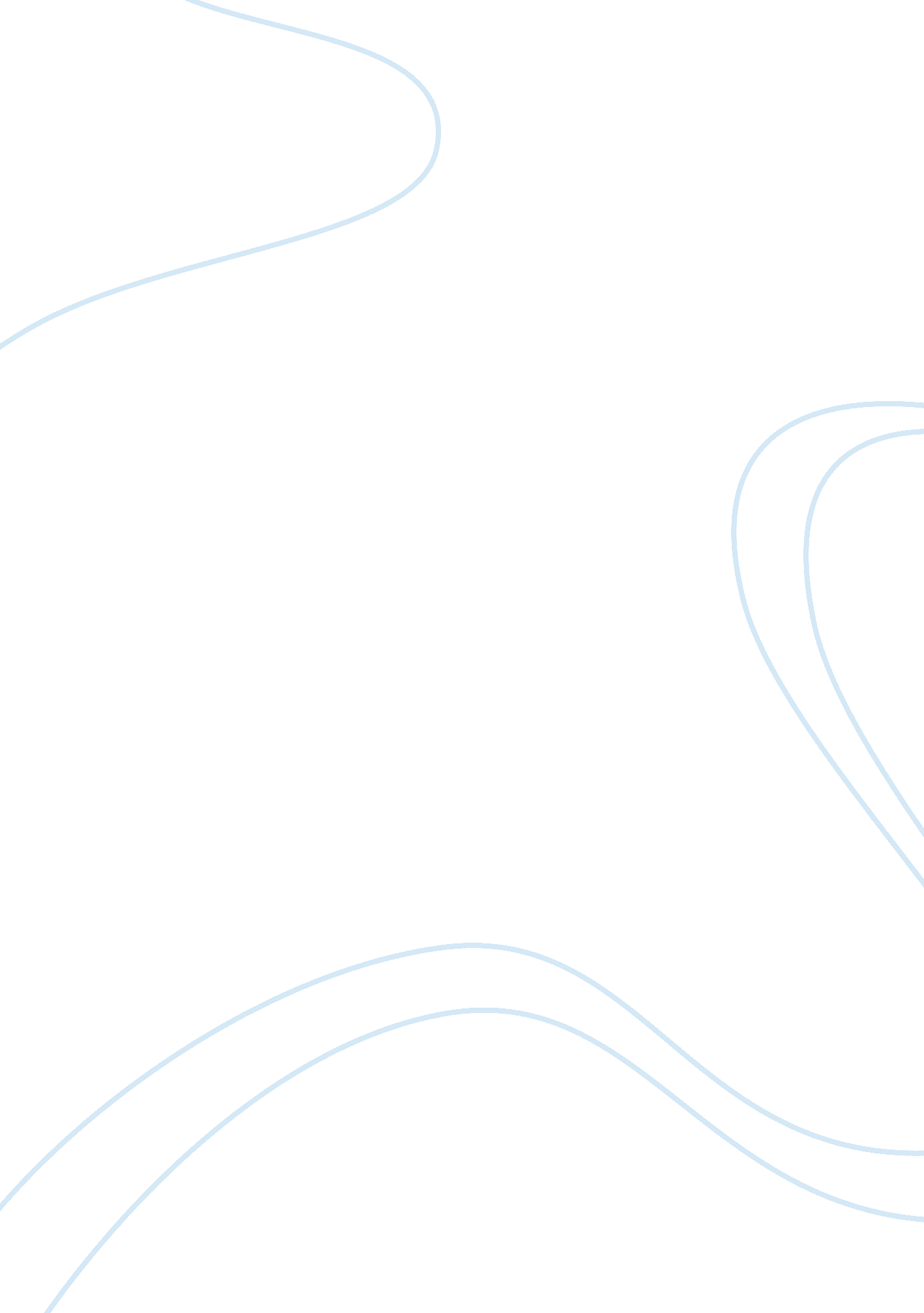 The film gasland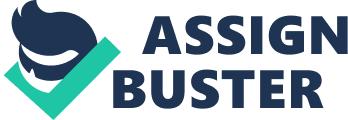 ﻿The Film GasLand 
INTRODUCTION 
In the year 2010, Josh Fox wrote and directed a documentary, “ GasLand”, which was brilliant to the extent of getting a nomination for the Academy Award for Best Documentary, 2011. The issue of hydraulic fracturing in and across United States is a matter of serious concern and this finds an exuberant expression within the film. The communities affected by the exhaustive drilling of the natural gas also find a profound expression within the film as well. 
THESIS STATEMENT 
This thesis intends to focus on the perspective presented through the film, “ GasLand” and makes an attempt to build a different bent of mind and school of thought regarding the prevailing system of hydraulic fracturing and the aversive effects it brings on the ecology, environment and society in the United States. 
GASLAND AND PERSPECTIVE 
Fox draws out effectively, the adverse effects that the natural gas drilling boom has brought into the environment, ecology and lives of the people associated with the event since a decade. The chained effects of the hydraulic fracturing into the environment have been clearly stated, where the preys to the over and exhaustive engineering methodology have been exquisitely pointed out (HBO Documentaries, “ Synopsis”). 
The film definitely changed the perspective towards the prevailing hydraulic fracturing system in the United States, wherein according to Robert Kohler of Variety, the film depicted and brought changes in the perceptions regarding dangers pertaining to the event of natural gas drilling, very much similar to what the film “ Silent Spring” did to DDT (Variety Media, LLC, “ Review: ‘ GasLand’”). 
CONCLUSION 
Bio-centric and eco-centric ethics should influence the environment going forward and establish the interaction with it accordingly. The film at times depicted too much of inclination towards the communities affected by the natural oil and gas drilling. However, the fact that the boom in the industry has actually brought the adverse ecological and environmental adversities has been neglected at some point of time within the documentary, which failed to make it objective in nature. 
Works Cited 
Synopsis. HBO Documentaries. Web. 02 Aug. 2014. Review: ‘ GasLand’. Variety Media, LLC. Web. 02 Aug. 2014. 